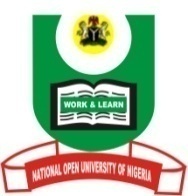 NATIONAL OPEN UNIVERSITY OF NIGERIAUNIVERSITY VILLAGE, PLOT 91 CADASTRAL ZONE, NNAMDI AZIKIWE EXPRESS WAY, JABI - ABUJA.FACULTY OF SCIENCESDEPARTMENT OF PURE AND APPLIED SCIENCESFEBRUARY/MARCH2018 EXAMINATIONCOURSE CODE:        CHM 303COURSE TITLE:      INORGANIC CHEMISTRY IIITIME: 	2⅟2 HOURSINSTRUCTION:         Question one is compulsory. Answer question one and any other four questions.QUESTION ONE1ai) Discuss briefly why Group 1A elements are electropositive, and the trend of electropositivity among members of the group.41/2 marks1aii) Complete this reaction:XeF4 + Pt?2 marks1aiii) Apart from oxygen other members of Group VI elements can make up to six covalent bonds, discuss.(2 marks)1b) Comment on colour of transition metal compounds.91/2 marks1ci) Depending on chemical composition, classify minerals of metals. (21/2 marks)1cii) What are coordination compounds?(11/2 marks)1ciii) Mention and explain the classes of coordination compounds.(3 marks)	 .                                                                                          QUESTION TWO2ai) Discuss briefly the following:The compound boron nitrideFroth flotation processRare earth elements                                                                           15 marksQUESTION THREE3ai) Discuss the periodic trend in atomic radii among transition elements.             (4 marks3aii) Distinguish between main group, transition and inner transition elements. (5marks) 3bi) Show with balanced chemical reaction the product formed when any nitrate of Group1A elements are heated. (2 marks)3bii)Complete the following chemical equations.                                      (4 marks)2K(s) + O2(g )2Na(s) + 2H2OQUESTION FOURWrite short note on the following methods of metal purification:ElectrolysisZone refining15 marksQUESTION FIVE5ai) Write on the following:Four reasons why beryllium is different from other members of group IIA. (6 marks)Why caesium is a more reducing agent than sodium.(2marks)5b) Describe formation of coordination compounds by Valence Bond Theory.(7 marks)QUESTION SIX6a) Write balanced chemical equations to show how reduction of iron oxide takes place in a blast furnace.                                                                          (6 marks)6b) List and explain briefly the steps involved in processing of metals from their ores after extraction/mining. (9 marks)